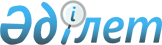 О внесении изменений в постановление акимата Шемонаихинского района от 3 декабря 2021 года № 356 "Об установлении квоты рабочих мест для инвалидов"
					
			Утративший силу
			
			
		
					Постановление акимата Шемонаихинского района Восточно-Казахстанской области от 30 сентября 2022 года № 333. Утратило силу постановлением акимата Шемонаихинского района Восточно-Казахстанской области от 10 ноября 2023 года № 377
      Сноска. Утратило силу постановлением акимата Шемонаихинского района Восточно-Казахстанской области от 10.11.2023 № 377 (вводится в действие по истечении десяти календарных дней после дня его первого официального опубликования).
      ПОСТАНОВЛЯЕТ:
      1. Внести в постановление акимата Шемонаихинского района от 3 декабря 2021 года № 356 "Об установлении квоты рабочих мест для инвалидов" (зарегистрировано в Реестре государственной регистрации нормативных правовых актов за № 163423) следующие изменения:
      заголовок изложить в следующей редакции:
      "Об установлении квоты рабочих мест для лиц с инвалидностью на 2022 год";
      по всему тексту:
      слова "инвалидов" заменить соответственно словами "лиц с инвалидностью".
      приложение к указанному постановлению изложить в новой редакции согласно приложению к настоящему постановлению.
      2. Контроль за исполнением настоящего постановления возложить на заместителя акима района Раимбекову Г.А.
      3. Настоящее постановление вводится в действие по истечении десяти календарных дней после дня его первого официального опубликования. Размер квоты рабочих мест для трудоустройства лиц с инвалидностью
					© 2012. РГП на ПХВ «Институт законодательства и правовой информации Республики Казахстан» Министерства юстиции Республики Казахстан
				
      Аким Шемонаихинакого района

Г. Акулов
Приложение 
к постановлению акимата 
Шемонаихинского района 
от 30 сентября 2022 года № 333
    № п/п
Наименование предприятия, организации, учреждения
Списочная численность работников
Размер установленной квоты (%)
Количество рабочих мест (человек)
1
Коммунальное государственное предприятие на праве хозяйственного ведения "Районная больница Шемонаихинского района" Управления здравоохранения Восточно-Казахстанской области
467
4%
18
2
Коммунальное государственное учреждение "Зевакинский центр оказания специальных социальных услуг" Управления координации занятости и социальных программ Восточно-Казахстанской области
61
2%
1
3
Коммунальное государственное учреждение "Первомайский центр оказания специальных социальных услуг" Управления координации занятости и социальных программ Восточно-Казахстанской области
60
2%
1
4
Коммунальное государственное учреждение "Санаторий "Уба" Управления координации занятости и социальных программ Восточно-Казахстанской области
60
2%
1
5
Коммунальное государственное учреждение "Шемонаихинский колледж" Управления образования Восточно-Казахстанской области
61
2%
1
6
Коммунальное государственное казенное предприятие "Дом культуры акимата Шемонаихинского района"
95
2%
2
7
Государственное учреждение "Отдел занятости и социальных программ Шемонаихинского района"
81
2%
2
8
Коммунальное государственное учреждение "Верх-Убинское лесное хозяйство" управления природных ресурсов и регулирования природопользования Восточно-Казахстанской области"
59
2%
1
9
Коммунальное государственное учреждение "Общеобразовательная средняя школа-гимназия № 1 имени Н.А. Островского" отдела образования по Шемонаихинскому району управления образования Восточно-Казахстанской области"
120
3%
4
10
Коммунальное государственное учреждение "Общеобразовательная средняя школа № 3 имени Ю.А. Гагарина" отдела образования по Шемонаихинскому району управления образования Восточно-Казахстанской области"
99
2%
2
11
Коммунальное государственное учреждение "Комплекс "Общеобразовательная средняя школа-ясли-детский сад № 5 имени Ахмета Байтурсынова" отдела образования по Шемонаихинскому району управления образования Восточно-Казахстанской области"
105
3%
3
12
Коммунальное государственное учреждение "Первомайский комплекс "Общеобразовательная средняя школа детский сад имени Д.М. Карбышева" отдела образования по Шемонаихинскому району управления образования Восточно-Казахстанской области"
107
3%
3
13
Коммунальное государственное учреждение "Общеобразовательная средняя школа имени И.М. Астафьева" отдела образования по Шемонаихинскому району управления образования Восточно-Казахстанской области"
84
2%
2
14
Коммунальное государственное учреждение "Верх-Убинская общеобразовательная средняя школа" отдела образования по Шемонаихинскому району управления образования Восточно-Казахстанской области"
66
2%
1
15
Коммунальное государственное учреждение "Выдрихинский комплекс "Общеобразовательная средняя школа-детский сад имени А.С. Иванова" отдела образования по Шемонаихинскому району управления образования Восточно-Казахстанской области"
67
2%
1
16
Коммунальное государственное учреждение "Камышинский комплекс "Общеобразовательная средняя школа-детский сад" отдела образования по Шемонаихинскому району управления образования Восточно-Казахстанской области"
69
2%
1
17
Коммунальное государственное учреждение "Октябрьский комплекс "Общеобразовательная средняя школа-детский сад" отдела образования по Шемонаихинскому району управления образования Восточно-Казахстанской области"
53
2%
1
18
Коммунальное государственное учреждение "Сугатовский комплекс "Общеобразовательная средняя школа-детский сад" отдела образования по Шемонаихинскому району управления образования Восточно-Казахстанской области"
61
2%
1
19
Коммунальное государственное казенное предприятие "Детский сад-ясли "Ақбота" отдела образования по Шемонаихинскому району управления образования Восточно-Казахстанской области"
55
2%
1
20
Коммунальное государственное казенное предприятие "Детский сад "АлҰнушка" отдела образования по Шемонаихинскому району управления образования Восточно-Казахстанской области"
65
2%
1
21
Коммунальное государственное казенное предприятие "Детский сад-ясли "Сәби Әлемі" отдела образования по Шемонаихинскому району управления образования Восточно-Казахстанской области"
61
2%
1
22
Коммандитное товарищество "Воробьев Н. и Ко"
149
3%
4
23
Товарищество с ограниченной ответственностью "Белокаменское"
73
2%
1
24
Товарищество с ограниченной ответственностью "Шемонаиха су арнасы"
101
3%
3
25
Товарищество с ограниченной ответственностью "Востоксельхозпродукт"
312
4%
12
26
Товарищество с ограниченной ответственностью "Выдрихинское"
60
2%
1
27
Товарищество с ограниченной ответственностью "Защита Уба"
94
2%
2
28
Товарищество с ограниченной ответственностью "Камышинское 2"
94
2%
2
29
Товарищество с ограниченной ответственностью "Рулиха"
106
3%
3
30
Товарищество с ограниченной ответственностью "Сугатовское"
120
3%
4
31
Товарищество с ограниченной ответственностью "Убинское-Ш"
77
2%
2
32
Товарищество с ограниченной ответственностью "Ново-Ильинское"
66
2%
1
33
Товарищество с ограниченной ответственностью "Гуманитарно-технический колледж"
87
2%
2
34
Филиал товарищества с ограниченной ответственностью "Востокцветмет" -"Востокавтотранс"
108
3%
3
35
Крестьянское хозяйство "Камышинское" 
198
3%
6
36
Крестьянское хозяйство "Заря" 
94
2%
2
37
Крестьянское хозяйство "Шемонаихинское"
91
2%
2
38
Крестьянское хозяйство "Глушков Сергей Алексеевич" 
83
2%
2
39
Крестьянское хозяйство "Шипуллин А.В."
54
2%
1
40
ИП "Дакиев Ержан Мейрамович"
76
2%
1